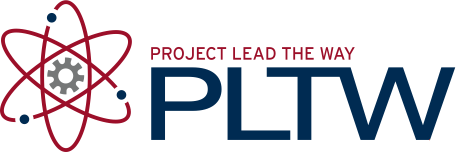 Activity 1.7 What Is It? Elevator Pitch RubricElementsWeight5 Points4 Points3 Points2 Points1-0 PointsTotalContentThe information included is accurate and completely addresses each component of the assigned topic or research question.The information included adequately addresses each component of the assigned topic or research question.The information included inadequately addresses the assigned topic or research question. The information included is sometimes inaccurate.The information included does not address the assigned topic or research. There is no evidence of accurate content information.DeliveryThe presenter effectively and creatively delivers the information while staying on topic. The presenter appears relaxed and self-confident. Body language, voice modulation, and eye contact are effectively used.The presenter adequately delivers the information while staying on topic. The presenter appears relaxed and self-confident. Body language, voice modulation, and eye contact are mostly appropriate.The presenter delivers the information but does not stay on topic. The presenter appears tense or nervous. Body language, voice modulation, and eye contact are inappropriate or lacking.The presenter omits important information and does not stay on topic. The presenter appears tense or nervous. Body language, voice modulation, and eye contact are inappropriate or lacking.The presenter does not effectively deliver the necessary information.OrganizationThe presentation content has been organized using a logical sequence. The presentation is engaging and effective.The presentation content has been mostly organized using a logical sequence, but some flaws exist. The presentation is adequate.The presentation content has been organized using a somewhat logical sequence. The presentation is sometimes confusing. The presentation content is disorganized, unclear, or confusing. The presentation is not adequate.The presentation does not include evidence of organization.PreparationPresentation indicates detailed preparation.Presentation indicates adequate preparation.Presentation indicates minimal preparation.Presentation indicates a lack of preparation.Presentation shows no evidence of preparation.Visual AidsVisual aids are of excellent quality, easy to read, and relevant to the presentation. Visuals of all required elements are present.Visual aids are adequate, easy to read, and relevant to the presentation. Visuals of all required elements are present.Visual aids are somewhat effective but may include vocabulary or spelling errors. Visuals of all required elements are present.Visual aids lack effectiveness. Aids may lack appropriate content. Aids include multiple vocabulary or spelling errors. Visuals of all required elements are not present.The presentation shows no evidence of visual aids.